Afmelden voor de avondcompetitie vòòr maandagmiddag 16.00 uur bij:Koos Sikkes tel: 0513-415306  of via mail: j.sikkes@home.nlAfmelden voor de middagcompetitie vòòr maandag 20.00 uur bij:Jan Plantinga tel: 06-40547727 of via mail: hilliejan@home.nl  Speeldata Seizoen 2024/2025 BC Capriolen         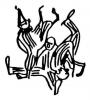   Speeldata Seizoen 2024/2025 BC Capriolen           Speeldata Seizoen 2024/2025 BC Capriolen           Speeldata Seizoen 2024/2025 BC Capriolen          Maandagavond 2 september 2024 ALV  om 19.30 Maandagavond 2 september 2024 ALV  om 19.30 Maandagavond 2 september 2024 ALV  om 19.30 Maandagavond 2 september 2024 ALV  om 19.30        1e Competitie 2024        1e Competitie 2024        2e Competitie 2025        2e Competitie 20253 septemberMiddagcompetitie7 januariMiddagcompetitie9 septemberAvondcompetitie13 januariAvondcompetitie17 septemberMiddagcompetitie21 januariMiddagcompetitie23 septemberAvondcompetitie27 januariAvondcompetitie1 oktoberMiddagcompetitie4  februariMiddagcompetitie7 oktoberAvondcompetitie10 februariAvondcompetitie15 oktoberMiddagcompetitie18 februariMiddagcompetitie21 oktoberAvondcompetitie24 februariAvondcompetitie29 oktoberMiddagcompetitie4 maartMiddagcompetitie4 novemberAvondcompetitie10 maartAvondcompetitie12 novemberMiddagcompetitie18 maartMiddagcompetitie18 novemberAvondcompetitie24 maartAvondcompetitie26 novemberMiddagcompetitie1 aprilMiddagcompetitie2 decemberAvondcompetitie7 aprilAvondcompetitie10 decemberMiddagcompetitie8 aprilMiddagcompetitie16 decemberAvondcompetitie14 aprilAvondcompetitieMiddag aanvang  13.30 uur                  Avond aanvang  19.30 uurMiddag aanvang  13.30 uur                  Avond aanvang  19.30 uurNieuwjaarsdrive zaterdag 4 januari 2025Inloop 9.30 uur, spelen 10.00 uurSlotdrive 15 april 2025Aanvang 13.30 uur